Муниципальное автономное учреждение дополнительного образования  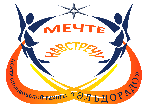 «Центр детского творчества «Эльдорадо»Положениерайонного дистанционного интеллектуального соревнования «Герои нашего края»1.Общие положения 1.1. Общее руководство подготовкой и проведением районного дистанционного интеллектуального соревнования «Герои нашего края» осуществляется МАУ ДО «ЦДТ «Эльдорадо». 1.2. Районное интеллектуальное соревнование «Герои нашего края», посвящено 110-летию со дня рождения Николая Ивановича Кузнецова.1.3. Цель: формирование у учащихся чувства патриотизма и уважения к героическому прошлому своего народа.1.4. Задачи: -формирование социальной компетенции юных уральцев с помощью краеведческих знаний;- развитие интереса школьников к истории Великой Отечественной Войны и биографии разведчика, Героя Советского Союза Н.И. Кузнецова;- приобщение учащихся к прошлому Урала.1.5. Участниками интеллектуального соревнования являются учащиеся 5- 7 классов. 2. Содержание интеллектуального соревнования2.1.  Интеллектуальное соревнование проводится в дистанционном формате.2.2. От образовательного учреждения может подать заявку на участие не более трех команд. В команде может быть 3 участника.2.3. Задания интеллектуального соревнования:- «События прошедших дней». Соотнести дату с соответствующим  событием Великой Отечественной войны. Основные даты сражении, начала и конца ВОВ.- «Урал - фронту». Предприятия и города Урала, внесшие свой вклад в победу.- «Герои нашего края». Герои Слободо-Туринской земли. Соотнести фотографию земляка-героя с описанием его подвига.- «Николай Иванович Кузнецов – в памяти уральцев». Биография героя и памятные места нашего края.3. Порядок проведения и критерии интеллектуального соревнования3.1.  Интеллектуальное соревнование «Герои нашего края» проводится дистанционно 13  мая 2021 года, на базе СДО (Система дистанционного образования) МАУ ДО «ЦДТ «Эльдорадо». Время проведения интеллектуального соревнования  с 14.00 до 15.203.2.  Заявка на участие в районном интеллектуальном соревновании «Герои нашего края»  принимается до 12  мая 2021 года. В заявке указывается ОУ, ФИО руководителя и участников команды, класс, контакты руководителя (мобильный телефон, электронная почта), название команды. Заявку переслать на электронную почту организатора мероприятия Заровнятных М.В. marina.zarov@mail.ru3.3.  После регистрации участников дистанционной интеллектуального соревнования «Герои нашего края», на заявленную почту или телефон будут отправлены логины и пароли для входа в СДО.Чтобы войти в СДО, необходимо на официальном сайте МАУ ДО «ЦДТ «Эльдорадо» https://cdt-eldorado.ru/sdo/ войти  в раздел «Дистанционное образование» и кликнуть на кнопку «Принять участие». Далее Вам будет предложено ввести логин и пароль. После этого высветится таблица участников. Вам необходимо выбрать свое название команды. При возникновении вопросов можно обратиться по телефону 89527352665 (Гагарина Татьяна Ильгизаровна - методист МАУДО «ЦДТ «Эльдорадо»).3.4.  Выполнение заданий:- для выполнения заданий Вы можете использовать время с 14.00 до 15.20, если вы успеваете отвечать быстрее – это ваше право, но помните, что развернутый ответ оценивается выше лаконичного; - для ответов на вопросы будет отдельное поле. После написания каждого ответа Вы его отправляете, только потом переходите к следующему вопросу.4. Подведение итогов4.1. Оценка ответов на вопросы будет проходить в течении игры. По результатам  всех интеллектуальных  заданий будут определены победители конкурса.4.2.Грамоты за победу и благодарности за участие будут отправлены на Вашу электронную почту до 20 мая.Ждем ваших заявок на участие.Желаем удачи!